Archdiocese of Baltimore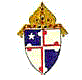 Department of Management ServicesDivision of Information TechnologyPrecauciones en Materia de Seguridad de Dispositivos Móviles y Directrices de Uso General El siguiente documento es una descripción sobre buenas prácticas de seguridad y del uso cuando se utilizan Dispositivos Móviles, incluido el uso de Teléfonos Inteligentes (“SmartPhones”) y otros dispositivos portátiles. Está destinado a ser utilizado como una guía.Pautas Generales del Uso:Habilite la contraseña simple de 4 dígitos en la configuración del sistema del dispositivo móvil. Establezca el tiempo inmediato de verificación de  contraseña de 1 minuto. Este es un requisito mínimo para cualquier dispositivo móvil que esté utilizando aplicaciones AOB y servicios de datos que incluyan, entre otros, correo electrónico, “VPN” (Red Privada Virtual), etc.No escriba la contraseña en el dispositivo móvil. Si debe escribir la contraseña, no guarde la contraseña con su dispositivo móvil. Esto es lo mismo que dejar las llaves colgando en la cerradura de su casa.
No mantenga datos confidenciales en el dispositivo móvil. Procese los datos y luego muévalos a la red de la AOB a través de su computadora de escritorio o portátil. Los dispositivos móviles son muy propensos al robo. Consulte a continuación las pautas sobre cómo evitar el robo de dispositivos móviles.Las Condiciones Climáticas Extremas pueden afectar al dispositivo móvil. Mantener su dispositivo móvil en entornos cerrados, como el maletero o el tablero de mandos de un automóvil o bajo la luz solar directa, podrían exponerlos a variaciones extremas de temperatura. Esto podría ocasionar un bajo rendimiento y / o agrietamiento de la pantalla en días extremadamente fríos. Evite variaciones extremas de temperatura y condiciones de humedad. La condensación podría ocurrir y provocar un cortocircuito eléctrico. En esta situación, deje que su dispositivo móvil se caliente a la temperatura ambiente antes de encenderlo.
Evite usar cualquier dispositivo móvil mientras conduzca. Usar su dispositivo móvil por cualquier motivo mientras conduce es extremadamente peligroso. Por favor, salga de la carretera antes de desviar su atención para evitar el potencial de un accidente de tráfico.Previniendo el Robo de su Asistente Digital Personal, “PDA”:Cuando viaje en avión, no guarde su dispositivo móvil en el equipaje facturado. Llévelo consigo a bordo. El equipaje puede perderse o abrirse debido a medidas de seguridad.No deje el dispositivo móvil en su automóvil, ni siquiera en el maletero. Es posible que su dispositivo móvil no sea el objetivo de robo, pero puede que sea su automóvil.Nunca suponga que un dispositivo móvil estará seguro simplemente porque se encuentre alrededor.Mientras se hospede en un hotel, evite dejar objetos de valor como dispositivos móviles en el hotel sin supervisión. En cambio, cuando no se encuentre en su habitación, considere dejar el dispositivo móvil en una habitación o en una caja de seguridad del hotel (asegúrese de obtener un recibo), o simplemente llévelo consigo.Cuando asista a convenciones y conferencias ...Los ladrones de dispositivos móviles se dirigen a conferencias y convenciones de negocios porque saben que se sentirá más cómodo en un entorno rodeado de compañeros. Buscan eventos que usen las mismas instalaciones durante unos días, porque esperan que usted se relaje a medida que se acostumbra al entorno y comience a sentirse seguro. La mayoría de las convenciones y conferencias solo revisan las identificaciones al comienzo de la mañana. Por la tarde, cuando esté cansado y haya bajado la guardia, los ladrones pueden entrar y salir de las salas de conferencias sin ser desafiados o incluso ser notados.